"Ижевский зоопарк + Ижевские термы (3 часа) " или "Ижевские термы (Безлимит)"Продолжительность:  1 день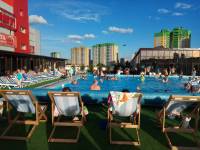 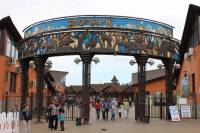 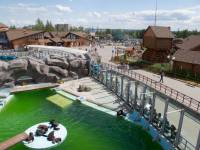 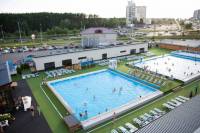 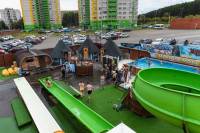 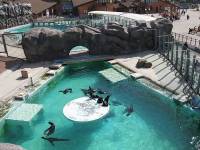 Продолжительность:1 деньОписание:В Ижевске находится один из красивейших зоопарков России. Открытый в 2008 году, сегодня Зоопарк Удмуртии входит в пятерку самых посещаемых зоопарков России и в двадцатку лучших зоопарков Европы. Весь территориальный комплекс зоопарка представляет собой уникальное место отдыха в городской черте общей площадью 11 га. Здесь на одной территории можно одновременно встретить  обитателей саванн и жителей бескрайних снегов и льдов. Главный принцип зоопарка — демонстрировать животных в среде, максимально приближенной к природным условиям обитания. От посетителей животных отделяет стекло – надежно и совершенно не мешает наблюдать за жизнью обитателей. Коллекция Зоопарка Удмуртии на сегодня насчитывает более 750 особей животных, 240 видов. Приглашаем Вас незабываемо провести выходной день, погуляв по зоопарку и посетив Ижевские термы.Программа тура «Ижевские термы (3 часа и зоопарк)»:07.00 - Отправление на автобусе из Перми 
11.20 (удм) - Посещение зоопарка (2 часа)
13.40 - Обед
14.40 (удм) - Посещение Ижевских терм (3 часа)
18.00 (удм) - Отправление в г. Пермь
24.00 (перм) - Прибытие в г. ПермьПрограмма тура «Ижевские термы (безлимит)»:07.00 - Отправление на автобусе из Перми 
11.00 (удм) - Посещение Ижевских терм
18.00 (удм) - Отправление в г. Пермь
24.00 (перм) - Прибытие в г. ПермьВ стоимость входит:- проезд на комфортабельном автобусе туристического класса
- страховка по проезду в автобусе
- сопровождение из Перми
- обед (для тура с зоопарком)
- посещение зоопарка (для тура с зоопарком)
- посещение терм (3 часа или безлимит на выбор)Комментарий агента:Прекрасный тур выходного дня для детей и взрослых. Хорошая возможность погулять по зоопарку и погреться в термах.Рекомендуется взять с собой:Для поездки в автобусе: плед, подушечка, кружка, перекус, устройство для зарядки телефона.
Для посещения зоопарка: фотоаппарат, деньги на сувениры. ОБЯЗАТЕЛЬНО НАЛИЧИЕ МАСКИ в период коронавируса!
Для посещения терм: банные принадлежности, купальник, сланцы.Стоимость тура «Ижевские термы (3 часа и зоопарк)»Взрослый - 3150 руб.Пенсионеры (мужчины 60+, женщины 55+), студенты, дети 6-14 лет - 3050 руб.Дети 5 лет - 2450 руб.Дети 0-4 года (с обедом) – 1500 руб.Дети 0-4 года (без обеда) – 1250 руб.Стоимость тура «Ижевские термы (безлимит)»Взрослый - 3000 руб.Пенсионеры (мужчины 60+, женщины 55+), студенты, дети 6-14 лет - 2900 руб.Дети 0-5 лет – 1250 руб.Место и время отправления:07.00 - ул. Ленина, 49 ("м-н Азбука")
07.10 - г. Пермь, ост. Сосновый бор (по ул. Якутская)
07.15 - м-н Закамск, ост. Лядова
07.40 - г. Краснокамск, ост. Фабрика Гознак
07.45 - ост. Отворот на Майский
08.00 - Нытвенский отворот
08.05 - Григорьевский отворот
08.10 - отворот Кудымкар/Карагай
08.30 - Очерский отворот (АЗС "Лукойл")
08.50 - Большая Соснова, кафе "Казачья Застава"
09.00 - Большая Соснова, кафе "Гавань"
10.00 (УДМ) - г. Воткинск, на трассе, кафе "У моста"Необходимые документы для поездки:Паспорт/свидетельство о рождении, мед. полис, пенсионное удостоверение, договор.